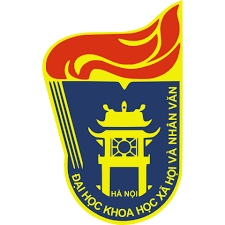 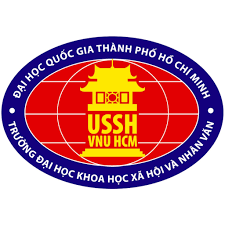 GIẢNG DẠY, HỌC TẬP TRIẾT HỌC MÁC-LÊNIN TRONG BỐI CẢNH HIỆN NAYTÓM TẮT KỶ YẾU HỘI THẢO KHOA HỌC QUỐC GIAHÀ NỘI, 12/2022MỤC LỤCPHÁT HUY VAI TRÒ CỦA GIẢNG VIÊN GIẢNG DẠY TRIẾT HỌC MÁC - LÊNIN TRONG ĐẤU TRANH PHẢN BÁC CÁC QUAN ĐIỂM SAI TRÁI, THÙ ĐỊCH HIỆN NAY                                                                                     TS. Mai Diệu Anh                                           Khoa Lý luận Chính trị & KHXHNV- Học viện ANNDTóm tắtQua hơn 92 năm Đảng Cộng sản Việt Nam lãnh đạo, chủ nghĩa Mác - Lênin, tư tưởng Hồ Chí Minh vẫn giữ vai trò là nền tảng tư tưởng, kim chỉ nam cho hành động của Đảng và sự nghiệp cách mạng nước ta. Tuy nhiên, trong bối cảnh diễn biến đa dạng, phức tạp và khó lường, các thế lực thù địch vẫn đang chống phá con đường xây dựng chủ nghĩa xã hội của Việt Nam hết sức quyết liệt. Chúng tận dụng những thành tựu của khoa học và công nghệ hiện đại, nhất là mạng xã hội để lan truyền tư tưởng phản động, các quan điểm sai trái, xuyên tạc nền tảng tư tưởng của Đảng. Thực tiễn trên yêu cầu việc giảng dạy lý luận chính trị, nhất là giảng dạy triết học Mác - Lênin tại các trường đại học phải giữ vai trò vô cùng quan trọng để truyền bá, bảo vệ nền tảng tư tưởng của Đảng, chính sách, pháp luật của Nhà nước đối với toàn xã hội. Thời gian qua, đội ngũ giảng viên giảng dạy triết học Mác - Lênin đã có những đổi mới nhất định về nội dung và phương pháp, có chú trọng tới nhiệm vụ đấu tranh, phản bác các luận điệu sai trái, xuyên tạc chủ nghĩa Mác - Lênin, tuy nhiên vẫn chưa đạt hiệu quả cao. Từ đó, bài viết đề xuất một số giải pháp nhằm phát huy vai trò của giảng viên giảng dạy triết học Mác - Lênin trong đấu tranh, phản bác các quan điểm sai trái, thù địch hiện nay.  Từ khóa: giảng viên; triết học Mác - Lênin; đấu tranh phản bác; quan điểm sai trái, thù địch.GIẢNG DẠY TRIẾT HỌC MÁC - LÊNIN TRONG TÌNH HÌNH MỚI, MỘT SỐ VẤN ĐỀ ĐẶT RAThS Trần Quang Anh Học viện An ninh Nhân dânTh.s Trần Thị Thơm Đại học Ngoại thươngTóm tắtTrên thế giới xuất hiện ngày càng nhiều sự biến động cả mặt tích cực và tiêu cực về kinh tế, chính trị, văn hóa, xã hội. Gần đây nhất có thể thấy là hoạt động chiến sự đang xảy ra giữa Nga và Ukraina, sự suy thoái của kinh tế thế giới, dịch bệnh Covid-19… đã gây ra những tác động to lớn tới sự phát triển của thế giới nói chung và Việt Nam nói riêng. Những vấn đề này đã đặt ra những yêu cầu cấp bách cần phải giải quyết trong hoạt động giảng dạy triết học Mác – Lênin để phù hợp với tình hình thực tiễn. Tham luận này nêu ra và gợi mở những vấn đề cần giải quyết trong hoạt động giảng dạy triết học Mác – Lênin về cách thức tổ chức giảng dạy; áp dụng công nghệ vào hoạt động giảng dạy; sự xuất hiện ngày càng nhiều các bài giảng trên các trang mạng; công tác cập nhật, sàng lọc và xử lý tin tức để cập nhật nội dung bài giảng luôn mới và mang tính thời sự.Từ khóa: triết học Mác - Lênin; giảng dạy; tình hình mới; giáo dụcVẤN ĐỀ SỨ MỆNH LỊCH SỬ CỦA GIAI CẤP CÔNG NHÂN QUA TÁC PHẨM “TUYÊN NGÔN CỦA ĐẢNG CỘNG SẢN”: MỘT SỐ VẬN DỤNG TRONG QUÁ TRÌNH GIẢNG DẠYTS. Hà Thị Bắc và TS. Trần Thị ĐiểuTrường Đại học KHXH&NV, ĐHQGHNTóm tắt            Tuyên ngôn của Đảng Cộng sản là tác phẩm lý luận mang tính vạch thời đại và là cương lĩnh chính trị đầu tiên của giai cấp công nhân toàn thế giới. Tác phẩm đã trình bày một cách sáng tỏ cơ sở lý luận, thực tiễn về sứ mệnh lịch sử thế giới của giai cấp công nhân, vạch rõ bản chất của chủ nghĩa tư bản, quy luật vận động của phương thức sản xuất tư bản chủ nghĩa, từ đó chứng minh xã hội tư bản nhất định sẽ bị thay thế bằng xã hội cộng sản; khái quát những nguyên lí cơ bản về con đường giải phóng giai cấp vô sản, chỉ ra con đường, cách thức, biện pháp đấu tranh để giai cấp công nhân và nhân dân lao động thực hiện sự chuyển biến từ chủ nghĩa tư bản lên chủ nghĩa xã hội, chủ nghĩa cộng sản. Trong tác phẩm, những tư tưởng nhân văn như giải phóng toàn xã hội, giải phóng nhân loại, giải phóng con người khỏi mọi áp bức bóc lột, bất công… được trình bày một cách cô đọng, là những tư tưởng xuyên suốt, là nhiệm vụ lịch sử của giai cấp công nhân, là chủ nghĩa nhân đạo hiện thực. Bài viết tập trung vào một số vấn đề sau: thứ nhất, làm rõ vài nét khái quát về hoàn cảnh ra đời và nội dung cơ bản của tác phẩm Tuyên ngôn của Đảng Cộng sản; thứ hai, làm rõ một số nội dung vận dụng giá trị khoa học trong tác phẩm “Tuyên Ngôn của Đảng Cộng sản” để làm sáng tỏ vấn đề sứ mệnh lịch sử của giai cấp công nhân. Trong giảng dạy các môn lý luận chính trị, đặc biệt là môn triết học Mác – Lênin, chủ nghĩa xã hội khoa học, giảng viên cần khai thác giá trị của nội dung các luận điểm khoa học trong các tác phẩm kinh điển, đặc biệt là tác phẩm Tuyên ngôn của Đảng Cộng sản để làm tỏ những vấn đề lý luận và luận giải cho nhiều vấn đề thực tiễn đang đặt ra trong điều kiện hiện nay như vấn đề về giai cấp, đấu tranh giai cấp, cách mạng xã hội, sứ mệnh lịch sử của giai cấp công nhân, cách mạng xã hội chủ nghĩa, chủ nghĩa xã hội, chủ nghĩa cộng sản… Thực hiện được điều đó, giảng viên sẽ thực hiện đúng tinh thần của các nhà kinh điển mác xít, xem học thuyết Mác là học thuyết “mở”, tiếp tục bổ sung, hoàn thiện, phát triển chủ nghĩa Mác – Lênin trong bối cảnh điều kiện thực tiễn có nhiều thay đổi, trong điều kiện sự chống phá quyết liệt chủ nghĩa xã hội của các thế lực phản động quốc tế.MỘT SỐ VẤN ĐỀ KHOA HỌC TỰ NHIÊN CẦN BỔ SUNG VÀO NỘI DUNG GIẢNG DẠY HỌC PHẦN TRIẾT HỌC MÁC - LÊNINTS. Đặng Hà Chi                                                                       Đại học Văn hóa Hà NộiTS. Nguyễn Thị Liên                                                                   ĐH KHXH&NV- ĐHQGHNTóm tắt Như Ph. Ăngghen đã từng nói, mỗi khi khoa học tự nhiên có những phát minh vạch thời đại, thì chủ nghĩa duy vật đều sẽ phải thay đổi hình thức biểu hiện của mình. Từ trong lịch sử cho đến nay, mối quan hệ giữa khoa học tự nhiên và các học thuyết triết học vẫn luôn là mối quan hệ song hành rất căn bản. Tuy nhiên, với sự phát triển mạnh mẽ của khoa học tự nhiên như hiện nay càng đặt ra nhiều vấn đề với triết học nói chung và việc giảng dạy triết học Mác – Lênin nói riêng. Trong bài viết này, chúng tôi đã cố gắng luận giải tính tất yếu của việc phải bổ sung một số nội dung về khoa học tự nhiên trong giảng dạy triết học từ giác độ lý thuyết và thực tiễn; Đề xuất một số nội dung khoa học tự nhiên cụ thể cần bổ sung vào giảng dạy triết học Mác – Lênin như: Triết học Mác - Lênin cần tiếp nhận xử lý những thành tựu mới nhất của vật lý học, vũ trụ - thiên văn học...để bổ sung các cơ sở khoa học cho việc giải thích sự ra đời của thế giới, của giới tự nhiên; Việc phát hiện ra trong vũ trụ nhiều hành tinh giống trái đất, có khả năng có sự sống cũng làm nảy sinh vấn đề cần lý giải thêm về nguồn gốc của sự sống trên trái đất, về sự xuất hiện của con người; Sự xuất hiện của trí tuệ nhân tạo, người máy và nhiều phương tiện thông minh khác cũng đã đặt ra hàng loạt vấn đề về bản chất con người, liệu vai trò của con người có bị thay thế bởi người máy có trí tuệ nhân tạo hoặc con người biến đổi gen hay không? Khi và chỉ khi giải quyết thấu đáo những vấn đề đó thì chúng ta mới càng vững tin vào các lý thuyết triết học, để thấy được trách nhiệm cần phải bảo vệ, bổ sung và không ngững phát triển triết học trong giai đoạn hiện nay.Từ khóa: Triết học Mác – Lênin; Giảng dạy triết học Mác – Lênin; Khoa học tự nhiên.MỘT VÀI KHÓ KHĂN PHỔ BIẾN VỚI HỌC PHẦN TRIẾT HỌC MÁC-LÊNIN: TRẢI NGHIỆM CỦA NGƯỜI HỌCĐặng Tuấn Dũng và Phan Thu HươngTrường đại học Khoa học Xã hội và Nhân văn,Đại học Quốc gia Hà NộiTóm tắt Học phần “Triết học Mác – Lênin” là một môn học trung tâm trong chương trình đào tạo chính thức của hệ thống giáo dục bậc đại học ở Việt Nam. Bản chất của môn học này là tính chất đặc thù của nó. Triết học là một ngành học đặc biệt, bởi nội dung của nó không nhằm giải quyết những vấn đề cụ thể trong trường hợp cụ thể. Triết học hướng đến việc xây dựng những cơ sở tri thức căn bản nhất của tư duy con người là thế giới quan và phương pháp luận. Do vậy, việc học tập và giảng dạy môn học này phải có sự phối hợp chặt chẽ giữa kiến thức chuyên môn và phương pháp giảng dạy. Tuy vậy, không phải là không có những vấn đề cần được đặt ra để giải quyết. Trong bài viết này, đứng dưới góc nhìn người học, nhóm tác giả sẽ phân tích và chỉ ra một số vấn đề phổ biến nhất về mặt học tập mà người học thường xuyên gặp phải trong quá trình học môn học này tại trường Đại học Khoa học xã hội và Nhân văn – ĐHQGHN. Đó là những vấn đề đề cương học phần chưa được hoàn thiện, đặc biệt là chưa có lịch trình đào tạo môn học. Bên cạnh đó là vấn đề chưa có giáo trình chuẩn cũng như hiện tượng người học không lựa chọn được giáo trình phù hợp với mình. Từ khóa: Triết học Mác – Lênin, Đại học Khoa học xã hội và Nhân văn, đề cương học phần, giáo trình. ỨNG DỤNG KHOA HỌC - CÔNG NGHỆ TRONG GIẢNG DẠY TRIẾT HỌC MÁC – LÊNIN TRONG BỐI CẢNH HIỆN NAY                                 NCS. Lê Anh Dũng                                Khoa LLCT&KHXHNV, Học viện An ninh nhân dânTóm tắtNhững năm qua, việc ứng dụng khoa học công nghệ vào các hoạt động giáo dục để cải tiến phương pháp, hình thức và công cụ giảng dạy, học tập đã được phát triển khá rộng rãi trong các nhà trường trên địa bàn tỉnh. Với sự hỗ trợ của các nền tảng số ngày càng phong phú, việc dạy và học đã phát huy được vai trò sáng tạo của các chủ thể giáo dục, dần tiệm cận tới mục tiêu giáo dục chủ động, góp phần thực hiện đổi mới căn bản, toàn diện giáo dục. Điều này đã được thể hiện rõ nét nhất trong thời gian chuyển việc dạy và học trực tiếp sang dạy và học trực tuyến do ảnh hưởng của dịch Covid-19. Trên cơ sở khai thác tối đa các ứng dụng khoa học công nghệ giúp giáo viên và học sinh đều tham gia một cách dễ dàng vào lớp học được mở trên hệ thống thông qua máy tính, máy tính bảng, điện thoại thông minh có kết nối internet. Tuy nhiên, tuyệt đối không được lạm dụng khoa học – công nghệ trong quá trình giảng dạy triết học Mác – Lênin nếu chúng không tác động tích cực đến quá trình dạy học và sự mở rộng, phát triển kiến thức của người học.Từ khóa: Khoa học công nghệ; triết học; hiện nay.MỘT SỐ VẤN ĐỀ VỀ ĐỔI MỚI NỘI DUNG VÀ PHƯƠNG PHÁP GIẢNG DẠY TRIẾT HỌC MÁC - LÊNIN TRONG CÁC TRƯỜNG ĐẠI HỌC, CAO ĐẲNG Ở VIỆT NAM HIỆN NAYThiếu tá Nguyễn Quốc DuyHọc viên Cao học/Học viện Chính trịTóm tắtThực tiễn hoạt động dạy học môn Triết học Mác-Lênin ở các trường đại học, cao đẳng ở Việt Nam trong những năm qua đã đạt được nhiều thành tích to lớn, góp phần đào tạo đội ngũ trí thức trẻ, kiên định vững vàng, có đủ khả năng, năng lực đáp ứng yêu cầu, nhiệm vụ; hình thành nên ở người học những phẩm chất nhân cách tốt đẹp về chính trị, đạo đức, lối sống, hướng đến những giá trị chân, thiện, mĩ, tạo nên những cán bộ vừa “hồng” vừa “chuyên” cho đất nước. Để Triết học Mác - Lênin thực sự trở thành môn học có sức hấp dẫn, lôi cuốn, đạt được mục đích yêu cầu đề ra, đòi hỏi các trường đại học, cao đẳng phải không ngừng nghiên cứu đổi mới nội dung, phương pháp giảng dạy phù hợp.Đổi mới nội dung giảng dạy Triết học Mác - Lênin cho sinh viên không cần thiết phải dạy tất cả các nội dung của triết học. Điều quan trọng là phải chắt lọc những giá trị cơ bản nhất của Triết học Mác - Lênin để giảng dạy, giúp sinh viên hình thành được thế giới quan khoa học duy vật biện chứng, phương pháp luận khoa học biện chứng duy vật, nhân sinh quan cách mạng... Trên cơ sở đó, sinh viên có thể tự học tập, rèn luyện, phát triển và hoàn thiện nhân cách để trở thành những công dân có ích cho xã hội.Một phương pháp giảng dạy khoa học, trước hết bắt nguồn từ nội dung Triết học Mác - Lênin với thế giới quan và phương pháp luận của nó, từ mục tiêu của giáo dục - đào tạo, từ khả năng tiếp thu, xử lý thông tin và từ thực tiễn xã hội của đất nước. Trên cơ sở đó, giảng viên hình thành các phương pháp giảng dạy. Hiện nay, đổi mới phương pháp giảng dạy là phải tổng kết tất cả những giá trị, ưu điểm của những phương pháp đã có; trên cơ sở đó, sử dụng và phát huy mặt tích cực, đồng thời có thể sáng tạo ra phương pháp mới.Từ khóa: Triết học Mác - Lênin; nội dung, phương pháp giảng dạy VAI TRÒ CỦA KỸ NĂNG TƯ DUY PHẢN BIỆN TRIẾT HỌC MÁC – LÊNIN ĐỐI VỚI SINH VIÊN ĐẠI HỌC HIỆN NAY                                   Hoàng Thị Duyên                               Khoa Lý luận chính trị, Trường ĐH CN Tp. Hồ Chí MinhTóm tắt Triết học Mác – Lênin là môn học mang tính lý luận cao, rất trừu tượng và khó hiểu. Để sinh viên có thể nắm bắt, hiểu được môn học và có lập luận tốt về một vấn đề nào đó trong nội dung chương trình các em cần không ngừng trau dồi kiến thức tổng quát, nắm vững thông tin đa dạng về tất cả các lĩnh vực có liên quan (nội dung). Bên cạnh đó, sinh viên cũng phải rèn luyện để vừa biết cách trình bày hết ý của mình với người khác, đồng thời cũng phải biết lắng nghe, tiếp thu các ý kiến và cảm thông cho người khác để đưa ra giải pháp hợp lý sau cùng, đi đến chân lý (hình thức). Vì vậy, ngay từ bây giờ để học tốt môn học này, sinh viên cần rèn luyện kỹ năng phản biện. Trong bài viết này, người viết đi sâu phân tích vai trò của kỹ năng tư duy phản Triết học Mác – Lênin đối với sinh viên đại học hiện nay. Từ khóa: tư duy phản biện (TDPB), kỹ năng tư duy phản biện, kỹ năng tư duy phản biện triết học Mác – Lênin.VẬN DỤNG PHƯƠNG PHÁP SEMINAR TRONG GIẢNG DẠY MÔN TRIẾT HỌC MÁC - LÊNIN Ở CÁC TRƯỜNG ĐẠI HỌC HIỆN NAYNCS. Nguyễn Thị Thuỳ GiangHọc viện chính trị TS. Phạm Thu TrangKhoa Triết học, Trường ĐHKHXH&NV, ĐHQGHNSeminar là một buổi hội thảo, hội nghị chuyên đề, trong đó một nhóm người được dẫn dắt bởi một hoặc một số giảng viên hay chuyên gia để cùng thảo luận hay nghiên cứu về một vấn đề cụ thể. Hiện nay, phương pháp seminar đã và đang phát huy hiệu quả khá tốt trong quá trình giảng dạy và học tập các môn khoa học xã hội và nhân văn nói chung và triết học Mác - Lênin nói riêng, giúp người học trở nên chủ động hơn trong quá trình tiếp nhận tri thức, có điều kiện rèn luyện kỹ năng thuyết trình trước tập thể, rèn luyện tư duy và kỹ năng lập luận lôgic, từ đó hình thành và phát triển tư duy khoa học, song cũng không tránh khỏi một số hạn chế nhất định. Để khắc phục những hạn chế trên và phát huy các ưu điểm, khai thác tối đa giá trị tích cực của phương pháp seminar trong giảng dạy triết học Mác - Lênin, cần có sự chủ động phối hợp giữa nhà trường, người dạy và người học trong nâng cao chất lượng cơ sở vật chất, nâng cao chất lượng chuẩn bị và tổ chức seminar.Từ khóa: phương pháp giảng dạy, seminars, triết học Mác - Lênin.VAI TRÒ CỦA TRIẾT HỌC MÁC – LÊNIN TRONG VIỆC PHÁT TRIỂN NĂNG LỰC TƯ DUY KHOA HỌC CHO SINH VIÊN TRONG BỐI CẢNH HIỆN NAYThS. Mai Thị Hồng HàKhoa Lý luận Chính trị, Trường Đại học Công nghiệp Tp. Hồ Chí MinhTóm tắtCách mạng công nghiệp 4.0, sự phát triển của kinh tế tri thức và hội nhập quốc tế ngày càng sâu rộng đã mở ra nhiều phương thức làm việc của con người, từ đó mà yêu cầu đối với người lao động ngày càng tăng lên như họ phải vừa có kỹ năng, kiến thức, tay nghề, kinh nghiệm, vừa có năng lực sáng tạo. Chính vì thế, đòi hỏi mỗi người phải thay đổi căn bản cách tư duy, cách chiếm lĩnh và sử dụng tri thức trong nhận thức và hoạt động thực tiễn của mình. Để đáp ứng yêu cầu trên đòi hỏi phải phát triển tất cả các năng lực trong đó có năng lực tư duy lý luận – năng lực tư duy khoa học cho tất cả mọi công dân ở tất cả các quốc gia. Bài viết làm rõ vai trò quan trọng của Triết học Mác – Lênin trong việc phát triển năng lực tư duy khoa học cho sinh viên, qua đó đề xuất một số giải pháp để phát triển năng lực này cho sinh viên trong bối cảnh hiện nay.  Từ khóa: Triết học Mác - Lênin, Năng lực tư duy, tư duy khoa học, cách mạng công nghiệp. GIẢNG DẠY NỘI DUNG TRIẾT HỌC MÁC - LÊNINTRONG CHƯƠNG TRÌNH CAO ĐẲNG - THỰC TIỄN TỪ TRƯỜNG CAO ĐẲNG KINH TẾ, KỸ THUẬT VÀ THỦY SẢNTS. Nguyễn Thị Hồng HạnhTrường Cao đẳng Kinh tế, Kỹ thuật và Thủy sảnTóm tắtTriết học Mác - Lênin là một học phần quan trọng trong chương trình đào tạo trình độ đại học, cao đẳng. Triết học Mác - Lênin là khoa học nghiên cứu về những quy luật chung nhất của tự nhiên, xã hội, tư duy, thông qua những khái niệm, quy luật, phạm trù, nhằm trang bị cho người học thế giới quan, phương pháp luận đúng đắn trong nhận thức và giải quyết vấn đề, làm cơ sở và tiền đề cho việc nhận thức những nội dung kiến thức tiếp theo. Trong chương trình đào tạo trình độ cao đẳng, nội dung phần triết học Mác - Lênin nằm trong môn học Giáo dục chính trị. Việc giảng dạy nội dung này hiện nay đang có những thuận lợi và khó khăn nhất định, cần thiết phải được xem xét thấu đáo, đồng thời cần có một số giải pháp để việc giảng dạy và học tập triết học Mác - Lênin thực sự hiệu quả, triết học phát huy được vị trí, vai trò của mình trong thực tiễn. Nghiên cứu vấn đề này được dựa trên cơ sở thực tế hoạt động giảng dạy tại trường Cao đẳng Kinh tế, Kỹ thuật và Thủy sản.Từ khóa: Giảng dạy triết học Mác - Lênin, chương trình cao đẳng, trường Cao đẳng Kinh tế, Kỹ thuật và Thủy sản, thuận lợi và khó khăn, giải pháp.MỘT SỐ VẤN ĐỀ VỀ TƯ DUY PHẢN BIỆN TRONG DẠY VÀ HỌC MÔN TRIẾT HỌC MÁC - LÊNIN NCS. Trần Thị Ngọc Viện Triết học con người, Trường Đại học sư phạm quốc gia Nga A.I. Herzen TS. Đào Tuấn HậuKhoa triết học, Trường Đại học khoa học Xã hội và Nhân văn, ĐHQG – HCMTóm tắt Trên cơ sở trình bày khái quát về phương pháp tư duy phản biện, vai trò của nó trong giáo dục; những thuận lợi, khó khăn trong dạy và học môn Triết học Mác - Lênin; bài viết đưa ra một số gợi ý nhằm đổi mới dạy và học môn triết học Mác - Lênin theo hướng tiếp cận và phát triển tư duy phản biện cho sinh viên.Từ khóa: Phương pháp dạy và học, triết học Mác - Lênin, tư duy phản biện, đổi mới phương pháp giảng dạySỬ DỤNG SƠ ĐỒ TƯ DUY TRONGGIẢNG DẠY TRIẾT HỌC MÁC - LÊNIN CHO SINH VIÊN HIỆN NAYĐỗ Quỳnh HoaTrường Đại học Công nghệ thông tin và Truyền thông,Đại học Thái NguyênTÓM TẮT Trong giáo dục hiện đại, sơ đồ tư duy đã được áp dụng rộng rãi vào giảng dạy ở nhiều môn học của các bậc học khác nhau, trong đó có giáo dục đại học nhằm mục đích nâng cao chất lượng giảng dạy. Tuy nhiên, trong quá trình giảng dạy các môn học lý luận chính trị nói chung và triết học Mác - Lênin nói riêng, việc vận dụng sơ đồ tư duy vào giảng dạy cho sinh viên vẫn chiếm tỷ lệ rất hạn chế. Bài viết phân tích sự cần thiết của sơ đồ tư duy trong việc giảng dạy triết học Mác - Lênin cho sinh viên, từ đó đề xuất quy trình xây dựng và cách thức sử dụng sơ đồ tư duy trong giảng dạy môn triết học Mác - Lênin. Qua nghiên cứu tác giả nhận thấy giảng viên có thể áp dụng sơ đồ tư duy vào giảng dạy Triết học trong các tiết dạy lý thuyết hay trong giờ thảo luận, bên cạnh đó có thể sử dụng sơ đồ tư duy để kiểm tra, đánh giá sinh viên. Các đề xuất của tác giả có ý nghĩa thiết thực trong việc nâng cao chất lượng giảng dạy môn triết học Mác - Lênin cho sinh viên đồng thời là tài liệu tham khảo cho giảng viên giảng dạy môn triết học Mác - Lênin nói riêng và các môn học Lý luận chính trị nói chung.Từ khóa: Triết học Mác - Lênin; sơ đồ tư duy; phương pháp giảng dạy; nâng cao chất lượng giảng dạy.KHAI THÁC GIÁ TRỊ KHOA HỌC CỦA MỘT SỐ LUẬN ĐIỂM TRONG TÁC PHẨM TUYÊN NGÔN CỦA ĐẢNG CỘNG SẢN ĐỂ GIẢNG DẠY HỌC THUYẾT HÌNH THÁI KINH TẾ - XÃ HỘI                                                                         TS. Lê Văn Hùng                                                        Học viện Nông nghiệp Việt Nam                                                                     TS. Hà Thị BắcTrường Đại học KHXH&NV, ĐHQGHN             Tóm tắtTác phẩm Tuyên ngôn của Đảng Cộng sản ra đời đã đánh dấu sự hình thành cơ bản chủ nghĩa Mác với ba bộ phận cấu thành đó là triết học, kinh tế chính trị học và chủ nghĩa xã hội khoa học. Tác phẩm Tuyên ngôn của Đảng Cộng sản đã trình bày nhiều luận điểm và nguyên lý cơ bản của chủ nghĩa Mác, nó mang tính chất phổ biến, là kim chỉ nam cho phong trào cộng sản và công nhân quốc tế. Trong giảng dạy học thuyết hình thái kinh tế - xã hội, nếu giảng viên không khai thác được các luận điểm khoa học trong tác phẩm Tuyên ngôn của Đảng Cộng sản để luận giải cho tính tất yếu ra đời hình thái kinh tế - xã hội cộng sản chủ nghĩa thì sẽ thiếu căn cứ khoa học, khó thuyết phục được sinh viên và rất khó để sinh viên tiếp thu môn chủ nghĩa xã hội khoa học sau này. Việc khai thác và sử dụng các kiến thức kinh điển như thế nào để phù hợp với từng nội dung của bài học và nhận thức của người học? Lựa chọn phương pháp nào để truyền tải những luận điểm khoa học trong các tác phẩm kinh điển đó? Sự chuẩn bị của giảng viên và sinh viên khi sử dụng phương pháp khai thác và sử dụng các tác phẩm kinh điển, đặc biệt là kết quả lý luận và thực tiễn thu lượm được là gì? Đó là những vấn đề đặt ra đối với mỗi giảng viên khi khai thác và sử dụng các tác phẩm kinh điển trong giảng dạy, giúp sinh viên hiểu sâu sắc, toàn diện hơn về nguồn gốc, bản chất của những nội dung lý luận trong các giáo trình. Xuất phát từ những lý do trên, trong phạm vi của bài viết này, các tác giả sẽ tập trung làm rõ một số nội dung sau: Thứ nhất, làm rõ sự cần thiết phải khai thác tác phẩm Tuyên ngôn của Đảng cộng sản trong giảng dạy học thuyết hình thái kinh tế - xã hộ; Thứ hai, khai thác giá trị khoa học của một số luận điểm trong tác phẩm Tuyên ngôn của Đảng Cộng sản để giảng dạy Học thuyết hình thái kinh tế - xã hội. Từ khóa: Tuyên ngôn của Đảng cộng sản, học thuyết hình thái kinh tế - xã hội, giai cấp công nhân, lực lượng sản xuất, hình thái kinh tế - xã hội cộng sản chủ nghĩaNÂNG CAO CHẤT LƯỢNG HỌC TẬP MÔN TRIẾT HỌC MÁC – LÊNIN VÀCÁC MÔN LÝ LUẬN CHÍNH TRỊ QUA SỬ DỤNG KHÓA HỌCE-LEARNING TRONG GIẢNG DẠY TẠI TRƯỜNG ĐẠI HỌC TRÀ VINH.NCS.ThS. Nguyễn Quang HùngKhoa Lý luận Chính trị, trường Đại học Trà VinhTóm tắt:Cuộc cách mạng 4.0 đã tác động đến tất cả các mặt của đời sống xã hội, trong đó có cả ngành giáo dục. Trước sự phát triển của khoa học công nghệ, các trường đại học phải chủ động ứng dụng công nghệ thông tin vào trong giảng dạy là một xu thế tất yếu. Môn triết học Mác – Lênin và các môn lý luận chính trị nhằm hình thành thế giới quan khoa học, phương pháp luận biện chứng, trang bị cho sinh viên kiến thức về đường lối, chủ trương của Đảng từ khi Đảng được thành lập đến nay, góp phần xây dựng những con người có lòng yêu nước, yêu chủ nghĩa xã hội. Trường Đại học Trà Vinh hiện nay có 13 khoa, với 52 chường trinh đào tạo trình độ đại học, là trường đào tạo đa ngành. Với tầm quan trọng như vậy, trong những năm qua để nâng cao chất lượng dạy và hoc nhà Trường đã có sự đồng bộ trong việc vừa tập trung đào tạo, xây dựng đội ngũ giảng viên, vừa đổi mới phương pháp trong giảng dạy. Tận dụng nhưng lợi thế mà cuộc cách mạng 4.0 đem lại, việc áp dụng và sử dụng hiệu quả khóa học E-learning tại trường từ khâu thiết kế khóa học, các yêu cầu đối với giảng viên và sinh viên vào giảng dạy các môn lý luận chính trị nói chung và môn triết học Mác – Lênin nói riêng tại Trường Đại học Trà Vinh đã góp phần nâng cao kỹ năng tự học, kỹ năng tìm kiếm tài liệu và xử thông tin, kỹ năng phản biện, kỹ năng làm việc nhóm,… từ đó khắc phục những hạn chế, góp phần nâng cao chất lượng học tập của sinh viên đối với các môn học này. Từ khóa: Đại học Trà Vinh, Triết học, E-learning, chất lượng.MỘT SỐ VẤN ĐỀ VỀ GIẢNG DẠY TRIẾT HỌC MÁC – LÊNIN CHO SINH VIÊN Ở ĐẠI HỌC QUỐC GIA HÀ NỘINguyễn Thị Thu HườngTrường Đại học KHXH&NV, ĐHQGHN  Tóm tắt  Ở các trường đại học, việc phải trang bị tư duy biện chứng là yêu cầu cơ bản của sự nghiệp giáo dục trồng người trong học viên và sinh viên. Vai trò của triết học là trang bị phương pháp luận. Triết học hàn lâm có vai trò đặc biệt trong sự nghiệp này. Vì thế việc nâng cao hiệu quả của việc học tập triết học Mác -Lênin ở Đại học Quốc Gia Hà Nội là nhằm thực hiện nhiệm vụ cao cả. Sinh viên Đại học Quốc gia Hà Nội là một lực lượng xã hội đặc biệt, là bộ phân hữa cơ và mùa xuân của xã hội. Trong công cuộc đổi mới hiện nay, mỗi thanh niên sinh viên đang từng bước hình thành những định hướng giá trị mới. Vì vậy, việc cung cấp phương pháp luận biện chứng chủ nghĩa Mác-Lênin cho sinh viên Đại học Quốc gia Hà Nội là hết sức cần thiết.Từ khóa: giảng dạy, triết học, sinh viên, Đại học Quốc GiaGIẢNG DẠY, HỌC TẬP TRIẾT HỌC MÁC –LÊNIN TRƯỚC NHỮNG TÁC ĐỘNG MỚI  HIỆN NAYLê Thị HườngViện Triết học, Viện Hàn lâm KHXHVN Tóm tắtHiện nay, việc giảng dạy, học tập môn triết học Mác - Lênin đang chịu sự tác động của nền kinh tế thị trường với sự phân tầng xã hội kéo theo sự phân hóa giàu nghèo ngày càng sâu sắc; sự thay đổi trong xu hướng giáo dục đại học tập trung vào các ngành kinh tế, tài chính, công nghệ, trong khi các ngành khoa học nhân văn suy giảm; sự phát triển của khoa học công nghệ 4.0 làm tăng nhanh lực lượng sản xuất của xã hội. Trong đào tạo đại học, các trường đại học áp lực rất lớn. Một mặt đảm bảo tính định hướng xã hội chủ nghĩa. Mặt khác, các trường đại học phải cung cấp nguồn nhân lực đáp ứng yêu cầu của thị trường lao động;  Giáo dục đại học vừa đảm bảo chuyên môn cao trong chuyên nghành nhất định vừa đáp ứng tính liên ngành  (công nghệ thông tin, kỹ thuật số, kiến thức chuyên ngành) và các kỹ năng như: phân tích, tổng hợp, tư duy hệ thống, phản biện, sáng tạo, tự học, kỹ năng liên kết giữa thế giới thực và ảo,  kỹ năng làm việc nhóm, kỹ năng liên ngành... . Bởi vậy, các môn triết học Mác – Lênin sẽ phải thực hiện được nhiều mục tiêu song hành, không chỉ là môn học nhằm rèn luyện cho SV bản lĩnh chính trị vững vàng, lòng yêu nước, trung thành với mục tiêu, lí tưởng của chủ nghĩa xã hội; bồi dưỡng các phẩm chất đạo đức cách mạng; mà còn cung cấp phương pháp luận, thế giới quan khoa học, rèn luyện các kỹ năng cho sinh viên, để có thể đáp ứng nguồn nhân lực chất lượng trong bối cảnh cách mạng khoa học công nghệ 4.0.Trước những tác động mới của đời sống thực tiễn, việc giảng dạy và học tập môn triết học Mác - Lênin ở trường đại học cần có sự nhạy bén trong việc nhận diện thực tiễn mới, cần có những đổi mới về nội dung và hình thức học tập để đáp ứng được yêu cầu phát triển đất nước và bảo vệ nền tảng tư tưởng của Đảng.NHỮNG ĐẶC TRƯNG CỦA QUAN HỆ SẢN XUẤT TRONGTHỜI KỲ HIỆN NAY VÀ MỘT SỐ VẤN ĐỀ CẦN QUÁN TRIỆTTRONG GIẢNG DẠY MÔN TRIẾT HỌC MÁC - LÊNINThS, NCS Đỗ Quang HuyHọc viện An ninh nhân dânTóm tắt: Theo lý luận hình thái kinh tế - xã hội của C. Mác, quan hệ sản xuất là quan hệ khách quan, cơ bản, chi phối và quyết định mọi quan hệ xã hội, đồng thời là tiêu chuẩn quan trọng nhất để phân biệt bản chất các chế độ xã hội khác nhau; yếu tố này còn được coi là “bộ xương” của nền kinh tế. Trước những biến đổi mạnh mẽ của cuộc cách mạng khoa học - kỹ thuật đã làm thay đổi toàn bộ nội dung, hình thức của nền kinh tế, trong đó được biểu hiện rõ ràng qua các loại hình của quan hệ sản xuất. Với vai trò trang bị thế giới quan và phương pháp luận cho toàn bộ hoạt động nhận thức và thực tiễn cách mạng Việt Nam, triết học Mác - Lênin với những luận điểm, nhận định, dự báo ngay từ ban đầu của các nhà kinh điển của chủ nghĩa Mác - Lênin về sự vận động, biến đổi của nền sản xuất vật chất vẫn luôn mang tính thời sự đúng đắn. Tuy nhiên, những biến đổi của thời đại, thực tiễn tình hình phát triển kinh tế - xã hội Việt Nam, chúng ta cũng cần nhìn nhận được những đặc trưng cơ bản của nền kinh tế, trong đó có quan hệ sản xuất để cập nhật, luận giải kịp thời trong quá trình giảng dạy các nội dung môn Triết học Mác - Lênin trong hệ thống giáo dục hiện nay. Nhằm làm rõ những vấn đề trên, chúng tôi tập trung trên 02 nhóm nội dung: (1) Những đặc điểm thời đại tác động đến quan hệ sản xuất và đặc trưng của quan hệ sản xuất trong thời kỳ hiện nay; (2) Một số vấn đề cần quán triệt trong giảng dạy môn Triết học Mác - Lênin.Từ khóa: quan hệ sản xuất, giảng dạy, Triết học Mác - Lênin.XÂY DỰNG CÁC CHỦ ĐỀ THẢO LUẬN NHÓM GÓP PHẦN NÂNGCAO HIỆU QUẢ TRONG DẠY HỌC MÔN TRIẾT HỌC MÁC – LÊ NINỞ TRƯỜNG ĐẠI HOC HỌC HIỆN NAY                                                         TS. Bùi Thị Thanh Huyền                                                       Đại học Kiểm sát Hà NộiTóm tắt:Để nâng cao chất lượng dạy và học các môn khoa học Mác - Lênin nói chung và triết học Mác – Lênin nói riêng. Trong giảng dạy đại học hiện nay, giảng viên đã luôn nỗ lực, tích cực đổi mới phương pháp dạy học nhằm nâng cao chất lượng dạy và để các em học tập, chiếm lĩnh kiến thức triết học có hiệu quả nhất. Một trong các cách thức dạy học tích cực mà giảng viên áp dụng thường xuyên trong dạy học hiện nay đó là phương pháp thảo luận nhóm. Cách thức dạy học này phát huy được rất nhiều những mặt tích cực trong sinh viên. Để việc thảo luận nhóm thành công giảng viên và sinh viên thực hiện rất nhiều bước, nhiều hoạt động khác nhau. Một trong những hoạt động quan trọng được chuẩn bị từ trước khi buổi học diễn ra đó là xây dựng các chủ đề học tập cho sinh viên. Trong bài viết này, tác giả nêu lên một số vấn đề đặt ra đối với phương pháp dạy học này. Để việc thảo luận nhóm có hiệu quả thì giảng viên phải thực hiện những yêu cầu cơ bản nhưng rất quan trọng như bài viết đã nêu ra.Từ khóa: dạy học tích cực, phương pháp dạy học, thảo luận nhóm, dạy học tích cựcĐỔI MỚI KIỂM TRA, ĐÁNH GIÁ MÔN TRIẾT HỌC MÁC – LÊNIN THEO HƯỚNG TIẾP CẬN NĂNG LỰC SINH VIÊNỞ ĐẠI HỌC QUỐC GIA HÀ NỘIPGS. TS. Đặng Thị LanKhoa Triết học, ĐHKHXH&NV, ĐHQGHN        Tóm tắt       Bài viết khái quát một số nét cơ bản về tình hình giảng dạy môn Triết học Mác - Lênin ở Đại học Quốc gia Hà Nội hiện nay. Đồng thời, tập trung làm rõ thực chất của quá trình đổi mới công tác kiểm tra, đánh giá môn triết học Mác - Lênin từ cách truyền thống (tiếp cận kiến thức, kỹ năng) sang tiếp cận năng lực sinh viên và so sánh, đối chiếu hai phương pháp này.  Đây cũng là xu hướng khá phổ biến trong giáo dục, đào tạo hiện nay. Bài viết cũng đề cập đến một số vấn đề đặt ra cần giải quyết và định hướng kiểm tra đánh giá môn Triết học Mác - Lê nin theo hướng tiếp cận năng lực ở Đại học Quốc gia Hà Nội hiện nay.     Từ khóa: Kiểm tra đánh giá, Triết học Mác - Lênin, tiếp cận năng lực, phương pháp giảng dạyKINH NGHIỆM KIỂM TRA, ĐÁNH GIÁ MÔN TRIẾT HỌC MÁC -LÊNIN Ở ĐẠI HỌC QUỐC GIA HÀ NỘI                                              Nguyễn Thị Lan, khoa Triết học, ĐHKHXH và NVTÓM TẮTKiểm tra, đánh giá kết quả học tập là việc đo lường mức độ hoàn thành các nhiệm vụ, mục tiêu học tập đề ra sau mỗi bài, mỗi học phần hoặc một quá trình học tập của sinh viên. Việc làm này có ý nghĩa đặc biệt quan trọng trong dạy và học ở nhà trường. Bởi vì, mục đích, nội dung, cách thức tổ chức kiểm tra, đánh giá sẽ tác động trực tiếp đến phương pháp giảng dạy, học tập của giảng viên và sinh viên. Việc kiểm tra, đánh giá không chỉ nhằm xếp hạng, phân loại người học mà còn nhằm đánh giá sự tiến bộ của sinh viên trong suốt quá trình học tập. Từ đó, sinh viên và giảng viên sẽ điều chỉnh phương pháp học tập và giảng dạy phù hợp và hiệu quả.Hiện nay, Đại học Quốc gia Hà Nội đang thực hiện các hình thức kiểm tra, đánh giá đa dạng nhằm đánh giá quá trình và kết quả học tập của sinh viên, bao gồm: Đánh giá thường xuyên, kiểm tra cuối kỳ. Bài viết đề cập đến các hình thức kiểm tra, đánh giá môn Triết học Mác - Lênin đang được áp dụng tại ĐHQGHN, kinh nghiệm của giảng viên, phân tích những ưu điểm và nhược điểm của từng hình thức kiểm tra đánh giá, đề xuất giải pháp để việc kiểm tra, đánh giá hiệu quả hơn. Từ khóa: kinh nghiệm, kiểm tra, đánh giá, Triết học Mác - LêninĐÁNH GIÁ THỰC TRẠNG VÀ NHỮNG VẤN ĐỀ ĐẶT RA ĐỐI VỚI VIỆC DẠY VÀ HỌC TRIẾT HỌC MÁC – LÊNIN Ở CÁC TRƯỜNG ĐẠI HỌC VIỆT NAM                             PGS.TS. Trần Ngọc Liêu và ThS. Hoàng Văn ThắngKhoa Triết học, Trường ĐHKHXH&NV, ĐHQGHNTóm tắtỞ Việt Nam, Triết học Mác – Lênin là môn học thuộc khối kiến thức chung và bắt buộc đối với mọi ngành đào tạo ở bậc đại học. Nhận thức được ý nghĩa, tầm quan trọng của Triết học Mác – Lênin (môn học này vừa tồn tại với tư cách là một tri thức khoa học độc lập vừa với tư cách là môn giáo dục tư tưởng, đạo đức – lối sống cho thanh niên), Đảng và Nhà nước ta đã đề ra nhiều chủ trương, biện pháp để nâng cao hơn nữa hoạt động giáo dục – đào tạo môn học này trong các trường đại học, cao đẳng trên phạm vi cả nước. Theo đó, các nhà quản lý, các cơ sở đào đạo, đặc biệt là đội ngũ cán bộ - giảng viên không ngừng đổi mới cả về nội dung, chương trình đào tạo và phương pháp giảng dạy nhằm thực hiện tốt nhiệm vụ mà Đảng và Nhà nước giao phó, hơn nữa, đáp ứng tốt nhu cầu ngày càng cao của đời sống thực tiễn. Nhìn lại chặng đường đổi mới hoạt động giáo dục – đào tạo môn Triết học Mác – Lênin ở các trường đại học Việt Nam trong những năm qua chúng ta có thể nhận thấy rằng, sự đổi mới này tuy có những chuyển biến tích cực, song chưa có sự thay đổi nhiều về chất, tình trạng lạc hậu về nội dung, bảo thủ trong việc đổi mới phương pháp dạy học vẫn còn tồn tại khá phổ biến. Nguyên nhân dẫn tới thực trạng này đến từ nhiều phía, nhiều chủ thể tham gia quá trình đào tạo. Trong phạm vi bài viết này, chúng tôi tập trung đánh giá những kết quả đạt được, đặc biệt là nên ra những khó khăn, bất cập cần giải quyết để từ đó xây dựng hệ thống giải pháp đồng bộ nhằm hướng đến đổi mới một cách căn bản, toàn diện công tác giáo dục – đào tạo môn Triết học Mác – Lênin.HỆ THỐNG GIẢI PHÁP NHẰM NÂNG CAO CHẤT LƯỢNG DẠY HỌC TRIẾT HỌC MÁC – LÊNIN Ở ĐẠI HỌC QUỐC GIA HÀ NỘIPGS.TS.Trần Ngọc Liêu và Ths. Hoàng Văn ThắngKhoa Triết học, Trường ĐHKHXH&NV, ĐHQGHNTóm tắtCũng như những môn khoa học khác, việc giảng dạy Triết học Mác – Lênin là một hoạt động đòi hỏi có sự thống nhất tất cả các khâu, các bước từ khi chuẩn bị đến khi triển khai và kết thúc. Ở Đại học Quốc gia Hà Nội, để đạt kết quả cao trong công tác giáo dục – đào tạo môn học này, trước hết chúng ta phải đánh giá một cách toàn diện những thành tựu và hạn chế để từ đó đề ra những giải pháp thực hiện. Trong bài viết này, chúng tôi nêu ra những giải pháp mang tính đồng bộ, hệ thống dựa trên cơ sở đáp ứng yêu cầu chuẩn đầu ra của môn học. Hệ thống giải pháp này được phân chia thành ba nhóm: Nhóm giải pháp đầu vào của quá trình dạy học, nhóm giải pháp triển khai thực hiện dạy học và nhóm giải pháp đầu ra của quá trình dạy học. Những nhóm giải pháp mà chúng tôi nêu ra, một mặt là phù hợp mục tiêu, chương trình đào tạo, đáp ứng yêu cầu chuẩn đầu ra; mặt khác là có tính khả thi. Trong bối cảnh còn nhiều khó khăn cả về vật chất lẫn yếu tố con người, chúng tôi khuyến nghị việc đổi mới, nâng cao chất lượng dạy học Triết học Mác – Lênin cần phải có sự chung tay, góp sức của tất cả các chủ thể tham gia hoạt động giáo dục – đào tạo, được như vậy, công tác giảng dạy môn học này sẽ ngày càng đạt hiệu quả cao hơn.NHỮNG MÂU THUẪN CƠ BẢN TRONG DẠY VÀ HỌC MÔN TRIẾT HỌC MÁC - LÊNIN Ở SINH VIÊN KHÔNG CHUYÊN NGÀNH TRIẾT HỌC HIỆN NAYTS. Phạm Thị LoanTrường Đại học Khoa học xã hội và Nhân văn Tp. Hồ Chí MinhTóm tắt: Trong thời đại hiện nay, sự phát triển mạnh mẽ của khoa học công nghệ đã ảnh hưởng đến nhiều lĩnh vực, nhiều ngành nghề khác nhau, trong đó có ảnh hướng đến việc dạy và học môn triết học Mác - Lênin. Trong bài viết này, bằng phương pháp thống nhất phân tích – tổng hợp, logic – lịch sử, tác giả ngoài việc nêu lên những mâu thuẫn cơ bản trong việc dạy và học môn triết học Mác - Lênin hiện nay, thì cũng đề xuất một số giải pháp nhằm giải quyết các mâu thuẫn đó, nâng cao chất lượng dạy và học môn triết học Mác - Lênin trong bối cảnh hiện nay ở Việt Nam.Từ khóa: giảng dạy triết học Mác - Lênin, dạy học thời đại cách mạng 4.0, đổi mới giảng dạy các môn lý luận chính trị, đổi mới dạy và học đại học.VÀI SUY TƯ VỀ VIỆC GIẢNG DẠY TRIẾT HỌC MÁC-LÊNIN Ở VIỆT NAM HIỆN NAYTS. Phan Thành Nhâm-Trường Đại học Kiến trúc Hà NộiTS. Lê Thị Vinh- Trường Đại học KHXH&NV, Đại học Quốc gia Hà NộiTóm tắtTriết học Mác – Lênin là môn học bắt buộc đối với sinh viên ở các trường đại học Việt Nam, nhằm trang bị thế giới quan duy vật biện chứng và phương pháp luận khoa học cho người học. Trong những năm qua, bên cạnh những thành tựu đạt được trong việc truyền bá tri thức khoa học Mác – Lênin, việc giảng dạy môn học này vẫn còn có những bất cập, chưa thực sự tạo được hứng thú cho người học và kết quả học tập chưa cao. Trong phạm vi bài viết này, qua những trải nghiệm của bản thân trong quá trình giảng dạy triết học Mác – Lênin cho sinh viên, cùng những chia sẻ của đồng nghiệp và sinh viên, các tác giả trình bày một vài suy tư của mình về nội dung, chương trình và phương pháp giảng dạy, kiểm tra - đánh giá môn triết học Mác – Lênin ở Việt Nam hiện nay. Các tác giả cho rằng, nội dung, chương trình môn Triết học Mác – Lênin cần tiếp tục được bổ sung, phát triển cho phù hợp với tình hình mới và tăng tính thuyết phục. Bên cạnh đó, việc kết hợp các phương pháp giảng dạy tích cực trong giảng dạy triết học là cần thiết, nhưng quan trọng hơn là giảng viên cần biết khơi dậy sự tích cực, chủ động học tập ở người học thì hoạt động dạy – học triết học mới đạt kết quả như mong muốn. Đồng thời, việc đổi mới phương thức kiểm tra – đánh giá học phần Triết học Mác - Lênin là cần thiết và phù hợp với xu thế đào tạo hiện đại, tuy nhiên, không nên tuyệt đối hóa một phương thức nào mà cần kết hợp đa dạng các hình thức kiểm tra – đánh giá khác nhau sao cho thực hiện tốt nhất mục tiêu: kết quả thi chính xác, đảm bảo độ tin cậy, đánh giá đúng kiến thức, kỹ năng người học theo chuẩn đầu ra của học phần/chương trình đào tạo.Từ khóa: Triết học; triết học Mác – Lênin; giảng dạy triết học.CÁC YẾU TỐ GIÚP TĂNG SỨC HẤP DẪN CỦA BÀI GIẢNG ĐIỆN TỬ TS. Nguyễn Thị Như - Trường ĐHKHXH&NVTS. Phạm Thanh Hà - Trường ĐHKHXH&NVThS. Hà Vũ Long - Học viện An ninh nhân dânTóm tắt Trên thế giới, đào tạo trực tuyến không còn quá mới mẻ, nó được triển khai mạnh mẽ, đặc biệt là ở các nước phát triển. Ở Việt Nam, hình thức này chưa phổ biến. Từ đầu năm 2020 trở lại đây, trước tình hình đại dịch Covid - 19 lan rộng, toàn ngành giáo dục đã bắt buộc phải áp dụng hình thức dạy học trên môi trường kỹ thuật số. Điều đó chứng tỏ đào tạo trực tuyến ở nước ta mới chủ yếu được xem là một giải pháp dạy học ứng phó trong bối cảnh dịch bệnh, chưa được nhìn nhận như một hình thức đào tạo tiến bộ, hợp lý, hiệu quả trong bối cảnh toàn cầu hoá và cách mạng công nghệ 4.0. Chính vì vậy, phần lớn người dạy và người học bị động, gặp không ít khó khăn trong quá trình áp dụng. Một trong những yếu tố quan trọng để đào tạo trực tuyến thành công là chất lượng của bài giảng điện tử. Bài viết này đề cập tới các yếu tố giúp cho bài giảng điện tử trở nên hấp dẫn và mang lại hiệu quả.Từ khoá: bài giảng điện tử, đào tạo trực tuyến, số hoá.VẬN DỤNG MÔ HÌNH BLENDED LEARNING TRONG GIẢNG DẠY MÔN TRIẾT HỌC MÁC - LÊNIN Ở CÁC TRƯỜNG ĐẠI HỌC HIỆN NAYThS. Ngô Tuấn Phương                                                     Khoa Triết học, Trường ĐHKHXH&NV TpHCMTóm tắt: Sự phát triển mạnh mẽ của cuộc cách mạng công nghiệp 4.0 (CMCN 4.0) và tác động của đại dịch Covid-19 đã và đang ảnh hưởng hầu hết các lĩnh vực trong xã hội trong đó có giáo dục, từ đó dẫn đến sự thay đổi các hình thức giảng dạy, trong đó dạy học kết hợp (blended learning) đang là một hình thức dạy học được nghiên cứu và triển khai rộng rãi trên thế giới. Bằng việc phân tích bối cảnh và nghiên cứu hệ thống, bài viết chỉ ra sự phù hợp và cần thiết của BL đối với dạy học đại học ở Việt Nam, những khó khăn và hướng khắc phục để triển khai BL hiệu quả trong bối cảnh nói chung, thông qua việc sử dụng minh họa bằng nội dung cụ thể của học phần Triết học Mác - Lênin như một góp ý cho việc sử dụng BL trong dạy học nói riêng và các môn lý luận chính trị nói chung.Từ khóa: cách mạng công nghiệp 4.0, blended learning, lý luận chính trị, triết học Mác - LêninSỬ DỤNG CÔNG NGHỆ TRONG ĐÀO TẠO TRỰC TUYẾN –  ELEARNING ĐỐI VỚI CÁC MÔN LÝ LUẬN CHÍNH TRỊ TẠI TRƯỜNG ĐẠI HỌC SƯ PHẠM KỸ THUẬT VĨNH LONGTS. Lê Thị Tâm- Trường ĐH SPKT Vĩnh LongThS. Lê Thị Hồng Nhiên, ThS. Phan Thị Thanh Hoa - Trường ĐHKHXH&NV, ĐHQG-HCMTóm tắt:Học tập là con đường duy nhất giúp con người thông hiểu, tìm đến bến bờ của tri thức, tạo dựng tương lai. Ngày nay, môi trường học tập đang thay đổi và đó cũng là cơ hội cho tất cả mọi người được bình đẳng tiếp cận tri thức. Hiện nay, cùng với đào tạo truyền thống, đào tạo trực tuyến - E-learning đang được ứng dụng rộng rãi, đã mở ra một cách tiếp cận mới, giúp người học lĩnh hội kiến thức, với thời gian biểu linh hoạt, có cơ hội tiếp cận tất cả các tài liệu học tập... Tại Đồng bằng sông Cửu Long, trường Đại học Sư phạm kỹ thuật Vĩnh Long là một trong số ít trường tiên phong đào tạo trực tuyến E-learning, chứng tỏ tính ưu việt của phương thức đào tạo này. Nhà trường đã tự triển khai, quản lý vận hành mô hình đám mây riêng (VLUTE-Cloud), đáp ứng yêu cầu linh hoạt trong quản lý và đào tạo. Khoa Lý luận chính trị giảng dạy các học phần thuộc nhóm khoa học xã hội và nhân văn ở các trình độ, các ngành, nghề đào tạo trong nhà trường với các hình thức học gián tiếp, học Online và trực tiếp. Tuy đào tạo trực tuyến - E-learning vẫn hàm chứa những vấn đề bất cập, cần phải khắc phục. Song, phương thức đào tạo này đang là xu thế của tương lai và dần được các trường học, các cơ sở giáo dục - đào tạo áp dụng.Từ khóa: đào tạo trực tuyến E-learning; gián tiếp, online; Đại học Sư phạm kỹ thuật Vĩnh Long; phương thức đào tạo; cơ sở giáo dục - đào tạo. NÂNG CAO NĂNG LỰC THỰC TIỄN PHÙ HỢP YÊU CẦU KHÁCH QUAN TRONG DẠY VÀ HỌC MÔN TRIẾT HỌC MÁC - LÊNINPGS.TS. Nguyễn Xuân Tế và ThS. Đỗ Thị NgânTrường Đại học KHXH&NV, ĐHQGTP.HCM	Tóm tắt: Chương trình giáo dục trong nhà trường hiện nay tập trung vào xây dựng năng lực, phát triển cá nhân đáp ứng các yêu cầu xã hội. Trong đời sống thực tiễn, nền tảng quan trọng của mỗi người là năng lực làm việc. Do đó, mục tiêu phát triển năng lực của người học, được định hướng là kết quả đầu ra của quá trình dạy học, chú trọng năng lực vận dụng kiến thức vào xử lý những tình huống thực tế. 	Dạy và học triết học Mác - Lênin, phát huy năng lực thực tiễn của chủ thể là yêu cầu khách quan. Năng lực thực tiễn, được giảng viên thể hiện ở giá trị sử dụng những tri thức thông qua chương trình, tài liệu, bài giảng hiệu quả, và được sinh viên thể hiện qua khả năng hiểu biết thực tiễn ở góc độ tư duy, nhận thức và được trải nghiệm trong thực tế trên cơ sở tư duy, nhận thức đó. Bài viết này đáp ứng yêu cầu đổi mới giáo dục nêu bật những vấn đề cốt lõi nói trên.	Từ khóa: Triết học Mác - Lênin; phát triển năng lực; thực tiễn.MẤY SUY NGHĨ VỀ GIẢNG DẠY, HỌC TẬP TRIẾT HỌC MÁC - LÊNIN VÀ VẤN ĐỀ PHÁT TRIỂN TƯ DUY LÝ LUẬN Ở VIỆT NAM HIỆN NAYPGS. TS. Đinh Ngọc ThạchKhoa Triết học, Trường Đại học KHXH&NV, ĐHQG-HCM,TÓM TẮTQuá trình tổ chức giảng dạy và học tập các môn khoa học Mác - Lênin, trong đó có triết học Mác - Lênin sau khi có bộ giáo trình mới đang đi vào ổn định, với việc hình thành bộ khung chương trình phù hợp với đối tượng không chuyên ngành triết học, những thay đổi tích cực trong phương pháp giảng dạy, cách thức đánh giá, tạo điều kiện cho người học không những nắm vững kiến thức cơ bản, mà phần nào phát huy được tư duy sáng tạo, khả năng tự bộc lộ. Tuy nhiên vẫn còn một số vấn đề cần quan tâm như nhận thức xã hội còn giản đơn, một chiều về môn triết học và triết học Mác - Lênin; nhu cầu chuẩn hóa tri thức và độ mở về nội dung của giáo trình triết học Mác - Lênin, “cá nhân hóa” và tính thụ động của người học trong điều kiện cách mạng công nghiệp lần thứ tư (Cách mạng CN 4.0). Để giải quyết những vấn đề đó cần đổi mới không chỉ phương pháp giảng dạy, học tập môn triết học Mác - Lênin, mà cả cách tiếp cận, hệ hống tổ chức, nhận thức xã hội về môn triết học và triết học Mác - Lênin, chú trọng yếu tố đối thoại và tranh luận trong một số nội dung của triết học Mác - Lênin, khuyến khích sự nhạy bén và bản lĩnh của nhà giáo – nhà khoa học trong lĩnh vực này, phát huy tư duy phản biện của người học, từ đó góp phần phát triển tư duy lý luận nước nhà phù hợp với xu thế chung. Từ khóa: triết học Mác - Lênin, chuẩn hóa, hội nhập, đổi mới, cách mạng 4.0NÂNG CAO HIỆU QUẢ DẠY VÀ HỌC TRIẾT HỌC MÁC - LÊNIN Ở BẬC ĐẠI HỌC TRƯỚC TÁC ĐỘNG CỦA CUỘC CMCN 4.0           	TS. Nguyễn Việt ThanhTrường Đại học SPKT Vĩnh LongTóm tắtCuộc cách mạng 4.0 đang tạo ra những tác động sâu rộng trên nhiều lĩnh vực như giáo dục, kinh tế - xã hội, chính trị, môi trường, triết học cũng không ngoại lệ. Triết học Mác - Lênin có đặc thù riêng so với những môn khoa học khác. Đặc thù của môn Triết học Mác - Lênin là ở chỗ tri thức mang tính khái quát hóa, trừu tượng hóa rất cao. Do vậy, việc giảng dạy và học tập môn học này luôn đòi hỏi cả người dạy và người học phải có năng lực tư duy trừu tượng. Nâng cao chất lượng, hiệu quả giảng dạy và học tập Triết học Mác - Lênin ở bậc đại nhằm mục đích bồi dưỡng thế giới khoa học, phương pháp luận, định hướng nhân sinh quan và xây dựng lòng tin vững chắc cho sinh viên vào nền tảng lý luận chủ nghĩa Mác - Lênin, tư tưởng Hồ Chí Minh, đường lối, chủ trương của Đảng và chính sách, pháp luật của Nhà nước là vấn đề cấp thiết hiện nay.Từ khóa: CMCN 4.0, giảng dạy, Triết học Mác - Lênin VỀ ĐỔI MỚI PHƯƠNG PHÁP GIẢNG DẠYMÔN TRIẾT HỌC MÁC - LÊNIN Ở VIỆT NAM HIỆN NAY                                                  TS. Võ Châu Thịnh                  Khoa Triết học, Trường Đại học KHXH&NV, ĐHQGTP. HCMTóm tắtỞ Việt Nam, môn Triết học Mác - Lênin được giảng dạy cho nhiều đối tượng người học ở tất cả các ngành học trên bậc phổ thông trung học. Điều này thách thức không chỉ về trình độ chuyên môn mà cả về kiến thức đa ngành, liên ngành và kỹ năng dạy học của giảng viên. Bên cạnh đó, những thay đổi nhanh chóng trong khoa học-kỹ thuật-công nghệ và những diễn biến phức tạp của tình hình kinh tế, chính trị, xã hội trong nước và thế giới khiến cho những lý luận của triết học Mác - Lênin phải được nhìn nhận, đánh giá, giải thích khác so với nhiều chục năm trước và càng khác xa so với thời điểm các nhà sáng lập chủ nghĩa Mác - Lênin đưa ra những tư tưởng và lập luận của mình. Bài viết này bàn về phương pháp và cách tiếp cận dạy học từ góc độ khoa học giáo dục, vận dụng chúng vào việc giảng dạy môn Triết học Mác - Lênin ở bậc đại học, từ đó đề xuất một vài kiến nghị nhằm nâng cao chất lượng giảng dạy môn học này.Từ khóa: phương pháp giảng dạy, cách tiếp cận dạy học, triết học Mác-LêninNÂNG CAO HIỆU QUẢ HỌC TẬP MÔN TRIẾT HỌC MÁC – LÊNIN CHO SINH VIÊN CÁC NGÀNH KHÔNG CHUYÊN LÝ LUẬN CHÍNH TRỊ TẠI CÁC TRƯỜNG ĐẠI HỌC Ở VIỆT NAM HIỆN NAY TS. Nguyễn Thị Thanh Thương Học viện Quản lý giáo dụcTóm tắtTriết học là học phần bắt buộc trong chương trình đào tạo cử nhân bởi đây là môn học có ý nghĩa lớn trong việc định hướng nhận thức và hoạt động thực tiễn của con người.  Tuy nhiên đối với sinh viên các ngành không chuyên lý luận chính trị, kết quả học tập chưa được như kì vọng do nhiều nguyên nhân khách quan và chủ quan. Để nâng cao hiệu quả học tập cho sinh viên, hướng tới nâng cao hiệu quả giảng dạy và học tập môn triết học, chúng tôi đưa ra một số đề xuất về tạo môi trường học tập thân thiện, luôn khuyến khích và tạo động lực cho sinh viên trong quá trình học; sử dụng kết hợp các phương pháp giảng dạy hiện đại và truyền thống, tạo hứng thú cho sinh viên trong tiếp cận và vận dụng môn học; thực hiện đa dạng các hình thức kiểm tra, đánh giá, phát huy được sự sáng tạo, vận dụng vào thực tiễn của sinh viên.Từ khóa: hiệu quả học tập, sinh viên, triết học Mác - LêninGIẢNG DẠY TRIẾT HỌC MÁC - LÊNIN VỚI VIỆC PHÁT TRIỂN TƯ DUY PHẢN BIỆN CHO SINH VIÊN TRONG ĐIỀU KIỆN ĐỔI MỚI HIỆN NAYTEACHING MARK-LEIN PHILOSOPHY WITH THE DEVELOPMENT OF CRITICAL THINKING FOR STUDENTS IN CURRENT INNOVATION CONDITIONS	                                           PGS. TS. Vũ Công Thương                                               Trường Đại học Sài GònTóm tắt:Triết học Mác - Lênin với chức năng trang bị thế giới quan và phương pháp luận duy vật biện chứng, đã góp phần quan trọng vào việc nâng cao năng lực tư duy phản biện cho sinh viên - một năng lực đặc biệt cần thiết đối với sinh viên trong điều kiện đổi mới hiện nay. Bài viết trình bày tầm quan trọng của giảng dạy triết học Mác - Lênin đối với việc phát triển tư duy phản biện cho sinh viên. Abstract:Marxist-Leninist philosophy, with the function of equipping the worldview and dialectical materialist methodology, has made an important contribution to improving students' critical thinking capacity - a particularly necessary capacity for students. students in today's innovative conditions. The article presents the importance of teaching Marxist-Leninist philosophy to the development of critical thinking for students.Từ khóa: Giảng dạy, phản biện, sinh viên, tư duy, triết học Mác - Lênin.Keywords: Teaching, criticism, students, thinking, Marxist-Leninist philosophy.MỘT SỐ YÊU CẦU ĐỐI VỚI GIẢNG VIÊN GIẢNG DẠY TRIẾT HỌC MÁC-LÊNIN TRƯỚC TÁC ĐỘNG CỦA TÌNH HÌNH TRONG NƯỚC VÀ THẾ GIỚI HIỆN NAYTS. Lê Thị ThùyBộ môn Lý luận chính trị, Trường Đại học Hùng VươngTóm tắtTriết học Mác – Lênin là bộ phận quan trọng cấu thành chủ nghĩa Mác – Lênin. Đồng thời cũng là môn học được giảng dạy cho học viên, sinh viên các trường đại học, cao đẳng, trung cấp ở Việt Nam. Thực tế cho thấy, những biến động của tình hình trong nước, khu vực và thế giới trong những năm qua đã ảnh hưởng tới chất lượng dạy và học Triết học Mác – Lênin cũng như đội ngũ giảng viên giảng dạy học phần này trên cả nước. Với mong muốn giúp các thầy cô giảng dạy triết học Mác – Lênin nhìn nhận rõ hơn về những yêu cầu trong giai đoạn mới, tác giả bài viết tập trung tìm hiểu Một số yêu cầu đối với giảng viên giảng dạy triết học Mác – Lênin trước tác động của tình hình trong nước và thế giới hiện nay.  Từ khóa: Triết học, triết học Mác – Lênin, giảng dạy triết học.ĐÔI ĐIỀU SUY NGHĨ VỀ VIỆC DẠY HỌC TRIẾT HỌC MÁC - LÊNIN Ở TRƯỜNG ĐẠI HỌC SƯ PHẠM KỸ THUẬT HƯNG YÊN (UTEHY)Th.s. Nguyễn Thị Toan, Th.s. Bùi Văn HàTrường Đại học Sư phạm Kỹ thuật Hưng YênTóm tắt: Triết học Mác – Lênin là một môn khoa học rất quan trọng nhằm trang bị, hình thành cho sinh viên thế giới quan khoa học và phương pháp luận duy vật biện chứng. Tuy nhiên thực trạng việc dạy và học môn triết học Mác – Lênin ở trường Đại học Sư phạm Kỹ thuật Hưng Yên còn chưa thực sự đạt hiệu quả như mục tiêu của môn học. Việc học triết học ở một bộ phận sinh viên còn mang tính chất hình thức, chống đối, trả bài. Có nhiều nguyên nhân của thực trạng trên, xong cốt lõi là ở người dạy và người học. Khi người dạy sử dụng phương pháp giảng dạy không phù hợp với đối tượng, lại thêm ngôn ngữ quá hàn lâm, cao xa… thì khó tạo ra hứng thú, say mê cho người học, nhất là khi đối tượng người học là sinh viên các ngành kỹ thuật. Bài viết qua khái quát làm rõ những nguyên nhân của thực trạng đã cố gắng khuyến nghị một số giải pháp nhằm tăng hiệu quả dạy và học môn học. Tác giả đặc biệt chú trọng việc sử dụng các phương pháp dạy học tích cực, nhất là kết hợp thế mạnh của phương pháp thuyết trình với phương pháp nêu vấn đề và các phương tiện dạy học hiện đại nhằm phát huy vai trò tích cực chủ động của người học và nâng cao hiệu quả của môn học.Từ khoá: Dạy học triết học, đổi mới phương pháp giảng dạy, thực trạng dạy học triết học.NÂNG CAO TÍNH THỰC TIỄN TRONG DẠY HỌC MÔN TRIẾT HỌCMÁC - LÊNIN Ở CÁC TRƯỜNG ĐẠI HỌC HIỆN NAYThượng tá, TS Nguyễn TốtKhoa Lý luận chính trị, KHXHNV và Tâm lýTrường Cao đẳng Cảnh sát nhân dân II - Bộ Công anTóm tắtBài viết phân tích thực trạng và đưa ra các giải pháp góp phần nâng cao tính thực tiễn trong công tác giảng dạy môn triết học Mác - Lênin trong các trường đại học ở Việt Nam hiện nay. Trong những năm qua, Đảng và Nhà nước ta đã quan tâm nhiều tới đội ngũ giảng viên môn Mác - Lênin. Năng lực, trình độ, phương pháp giảng dạy của các thầy giáo, cô giáo không ngừng được nâng cao. Giảng viên giảng dạy môn triết học Mác - Lênin ở các trường đại học ở Việt Nam đã có nhận thức đúng đắn vị trí, vai trò của môn học, đã thường xuyên tìm các giải pháp nâng cao chất lượng môn học. Tuy nhiên, so với yêu cầu ngày càng cao thì chất lượng dạy học còn có những hạn chế nhất định, chưa theo kịp sự phát triển của lý luận và thực tiễn. Nội dung dạy học môn triết học Mác - Lênin còn nặng về lý thuyết, biểu hiện trong từng bài giảng chủ yếu dùng lý luận để giải thích lý luận. Sử dụng các luận cứ lý thuyết như một công cụ đặc dụng để luận giải nội dung dạy học mà ít có luận cứ, dữ liệu thực tiễn, ít liên hệ vận dụng vào thực tiễn đất nước và thực tiễn nghề nghiệp của sinh viên sau khi ra trường; chưa mang tính hướng dẫn hành động, chưa khai thác được kinh nghiệm vốn sống của sinh viên trong quá trình học tập. Nâng cao tính thực tiễn trong giảng dạy môn triết học Mác - Lênin nhằm nâng cao chất lượng giáo dục, đào tạo của các trường đại học hiện nay đòi hỏi sự tham gia của nhiều lực lượng có liên quan. Với giảng viên giảng dạy môn triết học Mác - Lênin, cần nắm đầy đủ, sâu sắc nội dung từng chuyên đề, từng bài học được đảm nhiệm, từ đó có sự lựa chọn đúng, vận dụng hiệu quả các phương pháp nhằm gắn lý luận với thực tiễn, thường xuyên, tích cực trải nghiệm để nắm bắt thực tiễn xã hội, không ngừng nghiên cứu thực tế, tìm hiểu các thông tin để bổ sung kinh nghiệm, vốn sống cho bản thân, phục vụ cho quá trình giảng dạy, nghiên cứu ở các nhà trường đại học.XÂY DỰNG NIỀM TIN KHOA HỌC CHO SINH VIÊN QUA MÔN HỌC TRIẾT HỌC MÁC - LÊNINPGS.TS. Nguyễn Anh Tuấn và TS. Phạm Quỳnh Chinh                                   Trường ĐH KHXH&NV, ĐHQGHNTóm tắt. Bài viết đề cập đến vai trò của niềm tin khoa học trong đời sống và hoạt động của mỗi cá nhân, đặc biệt của sinh viên – những người trẻ tuổi trong tương lai rất gần sẽ trưởng thành thành chủ nhân của đất nước; từ đó nêu sự cần thiết, tính tất yếu phải giúp họ hình thành, xây dựng niềm tin khoa học như một thành tố quan trọng của thế giới quan tiên tiến, của một nhân cách phát triển toàn diện. Học phần triết học Mác - Lênin ở bậc đào tạo đại học cung cấp những tri thức chung mang tầm khái quát cao về tồn tại nói chung, tồn tại người nói riêng cùng những nguyên lý, quy luật, phạm trù duy vật biện chứng, nguyên tắc phương pháp luận biện chứng duy vật, hòa quyện cùng tình cảm của chủ thể, luôn là bộ phận hợp thành không thể thiếu của niềm tin khoa học. Vậy làm thế nào thông qua việc học của sinh viên và nhất là việc dạy của giảng viên triết học chúng ta có thể giúp sinh viên xây dựng niềm tin khoa học đúng đắn? Bài viết bước đầu ít nhiều trả lời những câu hỏi này và đó cũng là nội dung chính của bài. Từ khóa. Niềm tin khoa học, sinh viên, triết học, thế giới quan, nhân cách, tri thức, tình cảm...    GIẢI PHÁP NÂNG CAO CHẤT LƯỢNG HỌC TẬP MÔN HỌC TRIẾT HỌC MÁC – LÊNIN CHO HỌC VIÊN HỌC VIỆN AN NINH NHÂN DÂN HIỆN NAY Dương Đình Tuấn Học viện An ninh nhân dânTóm tắt: Triết học Mác – Lênin được đánh giá là một môn học khó bởi tính tư duy trừu tượng và độ khái quá hóa cao của nó, hơn nữa Triết học Mác – Lênin là một môn học rất quan trọng trong việc hình thành tư duy khoa học, trang bị thế giới quan duy vật, nhân sinh quan cách mạng, phương pháp luận khoa học để định hướng hoạt động nhận thức và hoạt động thực tiễn cho sinh viên nói chung và học viên Học viện An ninh nhân nói riêng. Nhận thức được tầm quan trọng và sự cần thiết đó, bài viết đưa ra một số vấn đề liên quan đến tình hình học tập Triết học Mác – Lênin của học viên Học viện An ninh nhân dân, vai trò của Triết học Mác – Lênin đối với học viên trong bối cảnh toàn cầu hóa, chuyển đổi số diễn ra mạnh mẽ như hiện nay; đánh giá thực trạng học tập môn học Triết học Mác – Lênin những điểm mạnh cũng những tồn tại, hạn chế trong quá trình học tập của học viên như: học viên chưa thực sự nêu cao tình thần tự giác, tự học tập, tự nhiên cứu; một số học viên chưa đánh giá được tầm quan trọng của môn học nên có thái độ thờ ơ, thiếu trách nhiệm với môn học; một số học viên có tâm lý e sợ, lo ngại trước môn học khó nên cũng chưa phát huy hết khả năng của mình trong việc học tập môn học này,… Nghiên cứu và đưa ra 4 nguyên nhân, yếu tố tác động đến kết quả học tập của học viên: đại dịch Covid – 19 đã đặt ra nhiều thách thức đới với phương pháp dạy học cũng như đánh giá kết quả học tập của học viên; nội dung chương trình môn Triết học Mác – Lênin đã được thay đổi tuy nhiên so với thời lượng giảng dạy trên lớp thì nó vẫn còn khá lớn; Triết học Mác – Lênin là một môn học khó và trừu tượng, lại không phải là môn học chuyên ngành; thái độ học tập của một số học viên đối với môn học này còn chưa cao, tâm lý e ngại trước môn học khó. Qua đó bài viết đã đưa ra những giải pháp nhằm nâng cao chất lượng học tập môn học Triết học Mác – Lênin cho học viên Học viện An ninh nhân dân hiện nay cả về phía học viên, giảng viên, Học viện và Đoàn thanh niên Học viện An ninh nhân dân.Từ khóa: Triết học Mác – Lênin, học tập, học viên, Học viện An ninh nhân dân.GIẢNG DẠY TRIẾT HỌC MÁC – LÊNIN THEO ĐỊNH HƯỚNG PHÁT TRIỂN NĂNG LỰC CHO SINH VIÊN HIỆN NAY				Nguyễn Thị Xuyên                          		            Khoa Khoa học cơ bản, Trường Ngoại ngữ                                             Đại học Thái NguyênTóm tắtSự vận động và phát triển của mỗi quốc gia phụ thuộc rất nhiều vào các nguồn lực khác nhau như nguồn tài nguyên thiên nhiên, vị trí địa lý, vốn, thành tựu khoa học và công nghệ... trong đó nguồn lực con người là nhân tố quyết định việc sử dụng các nguồn lực khác. Ngày nay, nguồn lực con người ngày càng được đề cao ở các quốc gia trên thế giới và ở Việt Nam. Trong bối cảnh hội nhập kinh tế quốc tế, chúng ta coi con người vừa là nguồn lực nội tại, cơ bản, quy định sự nghiệp CNH, HĐH, vừa là đối tượng mà chính quá trình CNH, HĐH phải hướng vào phục vụ. Sinh viên - những người được coi là rường cột của nước nhà, là chủ nhân tương lai của đất nước đang có một số biểu hiện tiêu cực như: một bộ phận sinh viên suy thoái đạo đức, mờ nhạt về lý tưởng, sống thiếu hoài bão lập thân lập nghiệp, thiếu bản lĩnh chính trị, thờ ơ chính trị, mơ hồ về chính trị… Do đó, nâng cao chất lượng công tác giảng dạy môn triết học Mác - Lênin theo định hướng phát triển năng lực là việc làm cần thiết để giúp sinh viên làm chủ kiến thức, nâng cao hiệu quả giáo dục và chất lượng đào tạo. Từ khóa: giảng dạy, triết học Mác - Lênin, định hướng, phát triển năng lực, sinh viên nâng cao chất lượng giáo dục.ĐẠI HỌC QUỐC GIA HÀ NỘITRƯỜNG ĐẠI HỌC KHOA HỌC XÃ HỘI VÀ NHÂN VĂNĐẠI HỌC QUỐC GIA TP. HỒ CHÍ MINHTRƯỜNG ĐẠI HỌC KHOA HỌCXÃ HỘI VÀ NHÂN VĂNSTTTác giảTên bài viết TrangTS. Mai Diệu AnhHọc viện An ninh nhân dânPhát huy vai trò của giảng viên giảng dạy Triết học Mác - Lênin trong đấu tranh phản bác các quan điểm sai trái, thù địch hiện nay1Trần Quang AnhHọc viện An ninh nhân dânGiảng dạy triết học Mác - Lênin trong tình hình mới, một số vấn đề đặt ra2TS. Hà Thị Bắc và TS. Trần Thị ĐiểuTrường ĐHKHXH&NVVấn đề sứ mệnh lịch sử của giai cấp công nhân qua tác phẩm “Tuyên ngôn của Đảng Cộng Sản”: Một số vận dụng trong quá trình giảng dạy3TS. Đặng Hà Chi và TS. Nguyễn Thị LiênĐH Văn hoá HN và ĐHKHXH&NVMột số nội dung khoa học tự nhiên mới cần bổ sung trong giảng dạy học phần Triết học Mác - Lênin4Đặng Tuấn Dũng và Phan Thu HươngSV Khoa Triết học, ĐHKHXH&NVMột vài khó khăn phổ biến với học phần Triết học Mác-Lênin của sinh viên: Trải nghiệm của người học5NCS. Lê Anh Dũng – Khoa LLCT&KHXHNV, Học viện An ninh nhân dânỨng dụng Khoa học - công nghệ trong giảng dạy Triết học Mác - Lênin trong bối cảnh hiện nay6HVCH. Nguyễn Quốc DuyHọc viện chính trịMột số vấn đề về đổi mới nội dung và phương pháp giảng dạy Triết học Mác - Lênin trong các trường Đại học, cao đẳng ở Việt Nam hiện nay7Ths. Hoàng Thị DuyênTrường ĐHCN TP HCMVai trò của kỹ năng tư duy phản biện triết học Mác – Lênin đối với sinh viên Đại học hiện nay8NCS. Nguyễn Thị Thùy Giang và TS. Phạm Thu TrangNCS. HVCT và Khoa Triết học - HKHXH&NVVận dụng phương pháp Serminar trong giảng dạy môn Triết học Mác -Lênin ở các trường Đại học hiện nay 9Ths. Mai Thị Hồng HàTrường ĐHCN TP HCMVai trò của Triết học Mác – Lênin trong việc phát triển năng lực tư duy khoa học cho sinh viên trong bối cảnh cách mạng công nghiệp 4.010TS. Nguyễn Thị Hồng Hạnh, Trường Cao đẳng Kinh tế, Kỹ thuật và Thủy sảnGiảng dạy nội dung triết học Mác - Lênin trong chương trình cao đẳng - thực tiễn từ trường cao đẳng kinh tế, kỹ thuật và thuỷ sản11TS. Đào Tuấn HậuKhoa triết học, Trường Đại học khoa học Xã hội và Nhân văn, ĐHQG – HCMNCS. Trần Thị NgọcViện Triết học con người, Trường Đại học sư phạm quốc gia Nga A.I. Herzen Một số vấn đề về tư duy phản biện trong dạy và học môn Triết học Mác - Lênin12Đỗ Quỳnh HoaTrường ĐHCNTT&TT - Đại học Thái NguyênSử dụng sơ đồ tư duy trong giảng dạy Triết học Mác - Lênin cho sinh viên hiện nay 13TS. Lê Văn Hùng và TS. Hà Thị BắcHọc Viện Nông nghiệp Việt Nam và Trường ĐHKHXH&NVKhai thác giá trị khoa học của một số luận điểm trong tác phẩm tuyên ngôn của Đảng cộng sản để giảng dạy học thuyết hình thái kinh tế - xã hội14NCS.ThS. Nguyễn Quang HùngĐại học Trà VinhNâng cao chất lượng học tập môn triết học và các môn lý luận chính trị qua sử dụng khoá học E-Learning trong giảng dạy tại trường Đại học Trà Vinh15TS. Nguyễn Thị Thu HườngTrường ĐHKHXH&NV, ĐHQGHNMột số vấn đề về giảng dạy Triết học Mác - Lênin cho sinh viên ở Đại học Quốc gia Hà Nội16TS. Lê Thị HườngViện Triết học, Viện Hàn lâm KHXHVNGiảng dạy, học tập Triết học Mác - Lênin trước những tác động mới hiện nay17ThS, NCS Đỗ Quang Huy, HV An ninh nhân dânNhững đặc trưng của QHSX trong thời kỳ hiện nay và một số vấn đề cần quán triệt trong giảng dạy môn Triết học Mác-Lênin18TS. Bùi Thị Thanh Huyền – Đại học Kiểm sát Hà NộiXây dựng các chủ đề thảo luận nhóm góp phần nâng cao hiệu quả trong dạy học môn Triết học Mác -Lênin ở trường Đại học hiện nay19PGS. TS. Đặng Thị LanTrường ĐHKHXH&NVĐổi mới kiếm tra, đánh giá môn Triết học Mác - Lênin theo hướng tiếp cận năng lực sinh viên ở Đại học Quốc gia Hà Nội20TS. Nguyễn Thị Lan, Khoa Triết học, ĐHKHXH và NVKinh nghiệm kiểm tra, đánh giá môn Triết học Mác - Lênin ở Đại học Quốc gia Hà Nội 21PGS.TS. Trần Ngọc Liêu và ThS. Hoàng Văn Thắng, ĐHKHXH&NVĐánh giá thực trạng và những vấn đề đặt ra đói với việc giảng dạy triết học Mác - Lênin ở các trường Đại học Việt Nam22PGS. TS. Trần Ngọc Liêu và Ths. Hoàng Văn Thắng, Trường ĐHKHXH&NVHệ thống giải pháp nâng cao chất lượng dạy học Triêt học Mác - Lênin ở Đại học Quốc gia Hà Nội23TS. Phạm Thị LoanTrường ĐHKHXH&NV, ĐHQGTPHCMNhững mâu thuẫn cơ bản trong quá trình dạy và học môn Triết học Mác - Lênin cho sinh viên không chuyên ngành Triết học trong thời đại hiện nay24PGS. TS. Cao Xuân LongKhoa triết học, Trường Đại học khoa học Xã hội và Nhân văn, ĐHQGTP HCMPhát triển đội ngũ giảng viên Triết học tại ĐHQG TP HCM trong thời đại công nghệ 4.025TS. Phan Thành Nhâm và TS. Lê Thị VinhĐại học Kiến trúc Hà Nội và ĐHKHXH%NV, ĐHQGHNVài suy tư về việc giảng dạy triết học Mác - Lênin ở Việt Nam hiện nay26TS. Nguyễn Thị Như và TS. Phạm Thanh Hà Trường ĐHKHXH&NVThS. Hà Vũ Long - Học viện An ninh nhân dânCác yếu tố giúp tăng sức hấp dẫn của bài giảng điện tử27Ths. Ngô Tuấn Phương Khoa triết học, Trường Đại học khoa học Xã hội và Nhân văn, ĐHQG – HCMVận dụng mô hình Blended learning trong giảng dạy môn Triết học Mác - Lênin ở các trường Đại học hiện nay28TS. Lê Thị Tâm , ThS. Lê Thị Hồng Nhiên, ThS. Phan Thị Thanh Hoa - Trường ĐHSPKT Vĩnh Long và ĐHKHXH&NV Tp HCMSử dụng công nghệ trong đào tạo trực tuyến – Elearning đối với các môn lý luận chính trị tại trường Đại học sư phạm kỹ thuật Vĩnh Long29PGS.TS. Nguyễn Xuân TếVà ThS. Đỗ Thị NgânTrường Đại học khoa học Xã hội và Nhân văn, ĐHQGTP HCMNâng cao năng lực thực tiễn phù hợp yêu cầu khách quan trong dạy và học môn Triết học Mác- Lênin30PGS. TS. Đinh Ngọc ThạchKhoa triết học, Trường Đại học khoa học Xã hội và Nhân văn, ĐHQG – HCMMấy suy nghĩ về giảng dạy, học tập triết học Mác - Lênin với vấn đề phát triển tư duy lý luận trong điều kiện hiện nay tại Việt Nam 31TS. Nguyễn Việt ThanhTrường ĐHSPKT Vĩnh LongNâng cao hiệu quả dạy và học triết học Mác – Lênin ở bậc đại học trước tác động của cuộc cách mạng công nghiệp 4.032TS. Võ Châu ThịnhKhoa triết học, Trường Đại học khoa học Xã hội và Nhân văn, ĐHQG – HCMVề đổi mới phương pháp giảng dạy môn Triết học Mác - Lênin ở Việt Nam hiện nay33TS. Nguyễn Thị Thanh Thương -Học viện Quản lý giáo dụcNâng cao hiệu quả học tập môn Triết học Mác - Lênin cho sinh viên các ngành không chuyên lý luận chính trị tại các trường Đại học ở Việt Nam hiện nay34PGS. TS. Vũ Công ThươngTrường Đại học Sài GònGiảng dạy Triết học Mác – Lênin với việc phát triển tư duy phản biện cho sinh viên trong điều kiện đổi mới hiện nay35Lê Thị ThùyTrường Đại học Hùng VươngMột số yêu cầu đối với giảng viên giảng dạy triết học Mác – Lênin trước tác động của tình hình trong nước và thế giới hiện nay36Ths. Nguyễn Thị Toan và Ths. Bùi Văn HàTrường Đại học Sư phạm Kỹ thuật Hưng YênĐôi điều suy nghĩ về việc dạy học Triết học Mác - Lênin ở trường Đại học Sư phạm kỹ thuật Hưng Yên37TS. Nguyễn TốtTrường Cao đẳng cảnh sát nhân dân II - Bộ Công anNâng cao tính thực tiễn trong dạy học môn Triết học Mác – Lênin ở các trường Đại học hiện nay38PGS. TS. Nguyễn Anh Tuấn và TS. Phạm Quỳnh ChinhTrường ĐHKXH&NV, ĐHQGHNXây dựng niềm tin khoa học cho sinh viên qua môn học Triết học Mác - Lênin39Dương Đình TuấnHọc viên An ninh nhân dânGiải pháp nâng cao chất lượng học tập triết học Mác – Lênin cho học viên học viện an ninh nhân dân hiên nay40Nguyễn Thị XuyênĐại học Ngoại ngữ, Đại học Thái NguyênGiảng dạy triết học Mác – Lênin theo định hướng phát triển năng lực cho sinh viên hiện nay41PHÁT TRIỂN ĐỘI NGŨ GIẢNG VIÊN TRIẾT HỌC TẠI ĐẠI HỌC QUỐC GIA TP. HỒ CHÍ MINH TRONG THỜI ĐẠI CÔNG NGHỆ 4.0PGS.TS. Cao Xuân LongĐại học Khoa học Xã hội và Nhân văn, Đại học quốc gia Tp.Hồ Chí MinhThS. Nguyễn Thanh NamĐại học quốc gia Tp.Hồ Chí MinhTóm tắtTrong bối cảnh toàn cầu hóa, quốc tế hóa, trong thời đại công nghệ 4.0 với bao thời cơ, vận hội và thách thức đan xen, Đại học quốc gia thành phố Hồ Chí Minh là trung tâm giáo dục, khoa học và chuyển giao công nghệ lớn có uy tín của Việt Nam. Tuy nhiên để đáp ứng được trọng trách, sứ mệnh đã được xác định trong chiến lược phát triển của hệ thống giai đoạn 2020 - 2025 thì một trong những nhân tố đóng vai trò quyết định chính là phát triển đội ngũ giảng viên, trong đó cần chú ý hơn đến đội ngũ giảng viên triết học. Do vậy, cần phải có hệ thống những giải pháp đồng bộ để nâng cao hơn nữa chất lượng giảng dạy của đội ngũ này để đáp ứng tốt hơn yêu cầu thực tiễn đặt ra.  Từ khóa: phát triển nguồn nhân lực; Đại học quốc gia Tp.Hồ Chí Minh; giáo dục đại học; giảng viên triết học